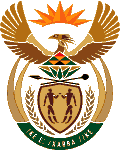 MINISTRY OF ENERGYREPUBLIC OF SOUTH AFRICAPRIVATE BAG x 96, PRETORIA, 0001, Tel (012) 406 7658PRIVATE BAG x 9111, CAPE TOWN, 8000 (021) 469 6412, Fax (021) 465 5980Enquiries: Malusi.ndlovu@energy.gov.za23.	Mr J A Esterhuizen (IFP) to ask the Minister of Energy:Whether her Ministry has any frozen vacant positions; if so, (a) how many of the specified positions are vacant, (b) what are the designations of the specified positions and (c) for how long have the specified positions been vacant?		NW23EReply: No; and (a) not applicable, (b) not applicable and (c) not applicable